	ООО «»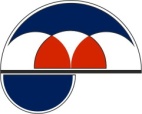 		Официальный представитель санаториев и пансионатов Санкт-Петербурга,Курорта Старая Русса и здравниц Северо-ЗападаСанаторий «Северная Ривьера»Цены с 16.04.2019 по 16.06.2019В стоимость 1 дня в номере на лечении входит: проживание, 3х-разовое питание, лечение по предписанию и под наблюдением врача;В стоимость 1 дня в номере на отдыхе входит: проживание, 3х-разовое питание;В стоимость коттеджа на отдыхе входит: проживание, бассейн, автостоянка, 3х-разовое питание;В стоимость коттеджа на лечении входит: проживание, бассейн, автостоянка, 3х-разовое питание, процедуры по назначению врача;Цены с 16.06.2019 по 15.08.2019В стоимость 1 дня в номере на лечении входит: проживание, 3х-разовое питание, лечение по предписанию и под наблюдением врача;В стоимость 1 дня в номере на отдыхе входит: проживание, 3х-разовое питание;В стоимость коттеджа на отдыхе входит: проживание, бассейн, автостоянка, 3х-разовое питание;В стоимость коттеджа на лечении входит: проживание, бассейн, автостоянка, 3х-разовое питание, процедуры по назначению врача;Категория М — вид на залив.Санкт-Петербург, ул. Кирочная, 17 (м. «Чернышевская»)Администрация: (812) 579-45-63, 579-82-54, Отдел реализации: (812) 272-51-72, 272-80-47Сайт: www.ka-plus.ru E-mail: info@ka-plus.ru Факс: (812) 272-19-87Категория номера1 день отдыха1 день лечения2-х местный эконом класс(1 место в номере)210032002-х местный стандарт(1 место в номере)290040002-х местный 2-х комнатныйII категория (1 место в номере)330044002-х местный 2-х комнатныйI категория (1 место в номере)37004800Коттедж 2-х местный 2-х комнатный (1 место в номере)36004600VIP Коттедж 4-х местный(1 место в номере)420052001 местный эконом класс300041001 местный стандарт360047001 местный 2-х комнатныйII категория410052001 местный 2-х комнатныйI категория64007500Коттедж 2-х местный 2-х комнатный (1 человек в коттедже)61007100Для детей от 4-х лет до 14 лет2-ое свободное (1 ребенок)Для детей от 4-х лет до 14 лет2-ое свободное (1 ребенок)Для детей от 4-х лет до 14 лет2-ое свободное (1 ребенок)2-х местный эконом класс150026002-х местный стандарт230034002-х местный 2-х комнатныйII категория260037002-х местный 2-х комнатныйI категория300041002-х местный 2-х комнатный Коттедж29003900VIP Коттедж34004400Дополнительное место в номереДополнительное место в номереДополнительное место в номере2-х местный эконом класс140025002-х местный стандарт200031002-х местный 2-х комнатныйII категория230034002-х местный 2-х комнатныйI категория260037002-х местный 2-х комнатный Коттедж25003500VIP Коттедж28003800Категория номера1 день отдыха1 день лечения2-х местный эконом класс(1 место в номере)230034002-х местный стандарт(1 место в номере)320043002-х местный стандарт М(1 место в номере)330044002-х местный 2-х комнатныйII категория (1 место в номере)360047002-х местный 2-х комнатныйI категория (1 место в номере)41005200Коттедж 2-х местный 2-х комнатный (1 место в номере)36004600VIP Коттедж 4-х местный(1 место в номере)420052001 местный эконом класс330044001 местный стандарт400051001 местный стандарт М410052001 местный 2-х комнатныйII категория450056001 местный 2-х комнатныйI категория70008100Коттедж 2-х местный 2-х комнатный(1человек в Коттедже)61007100Для детей от 4-х лет до 14 лет2-ое свободное (1 ребенок)Для детей от 4-х лет до 14 лет2-ое свободное (1 ребенок)Для детей от 4-х лет до 14 лет2-ое свободное (1 ребенок)2-х местный эконом класс160027002-х местный стандарт250036002-х местный стандарт М260037002-х местный 2-х комнатныйII категория280039002-х местный 2-х комнатныйI категория330044002-х местный 2-х комнатный Коттедж29003900VIP Коттедж34004400Дополнительное место в номереДополнительное место в номереДополнительное место в номере2-х местный эконом класс150026002-х местный стандарт220033002-х местный стандарт М230034002-х местный 2-х комнатныйII категория250036002-х местный 2-х комнатныйI категория280039002-х местный 2-х комнатный Коттедж25003500VIP Коттедж28003800